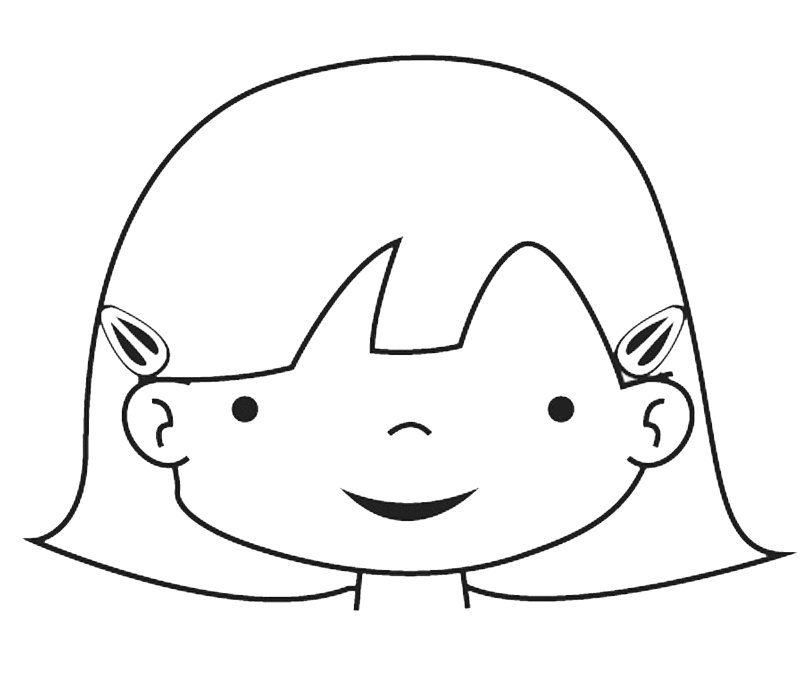 J’AIME OU JE N’AIME PAS REPASO:ESCRIBE LOS DIAS DE LA SEMANA_________________________________________________________________________________________________________________________________________________LOS NÚMEROS DEL 1 AL 5 __________________________________________________________________________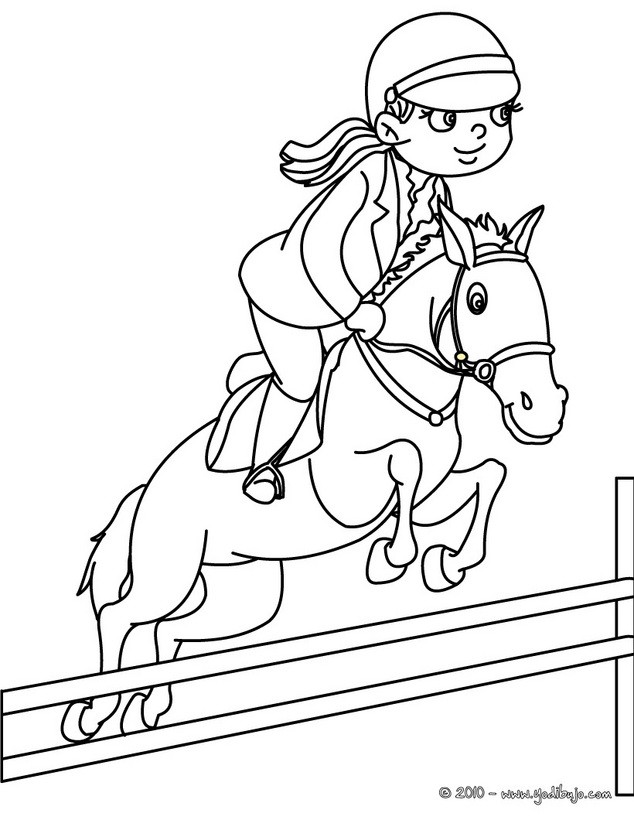 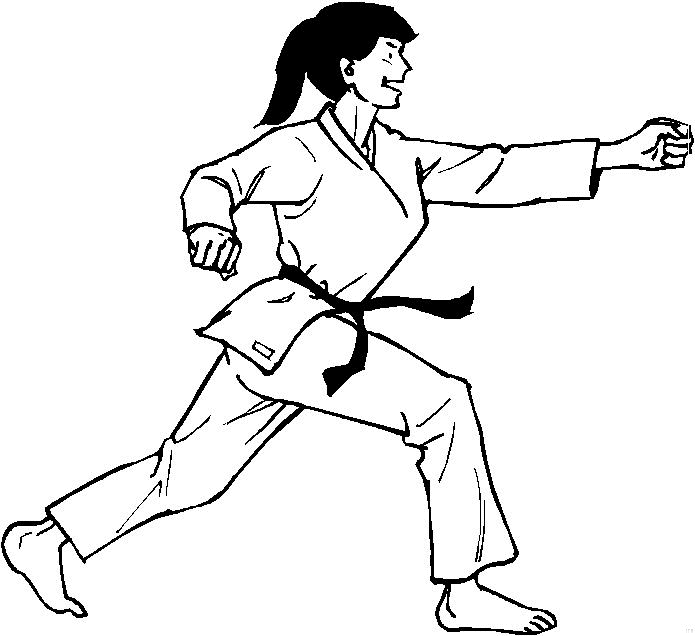 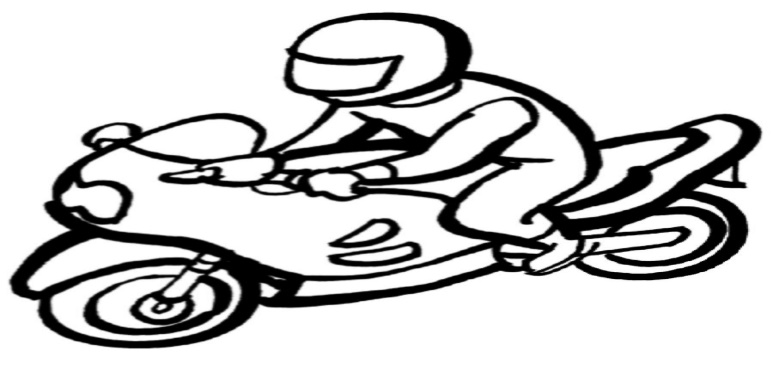 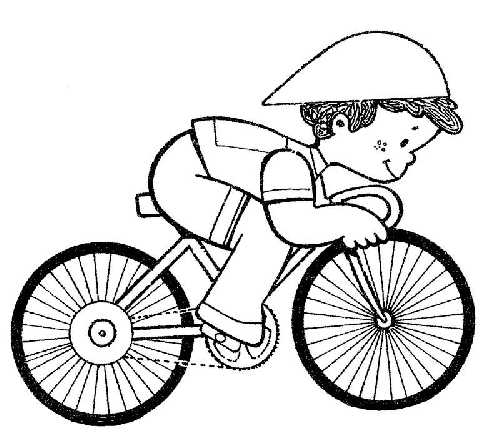 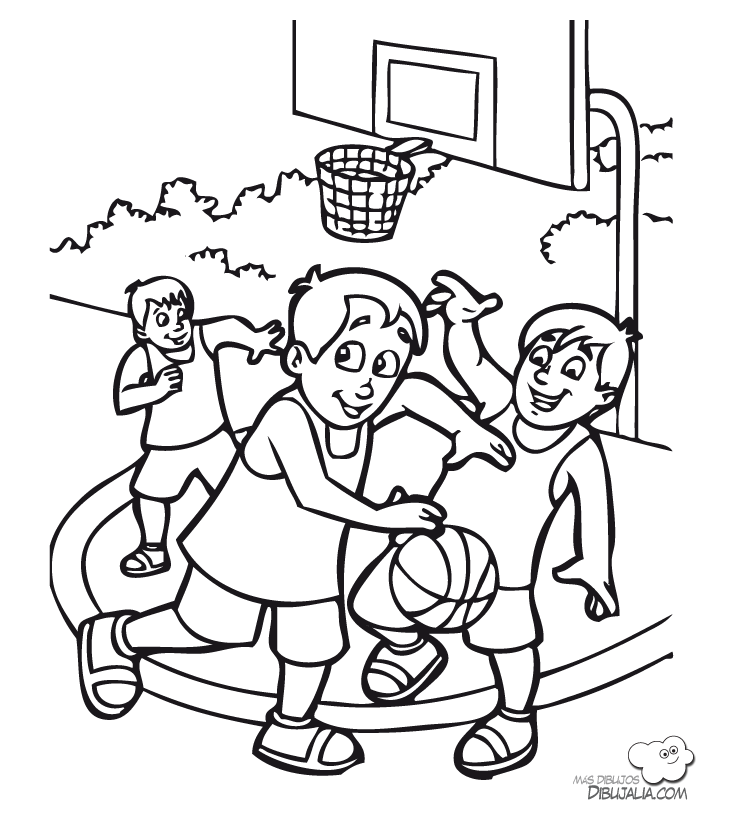 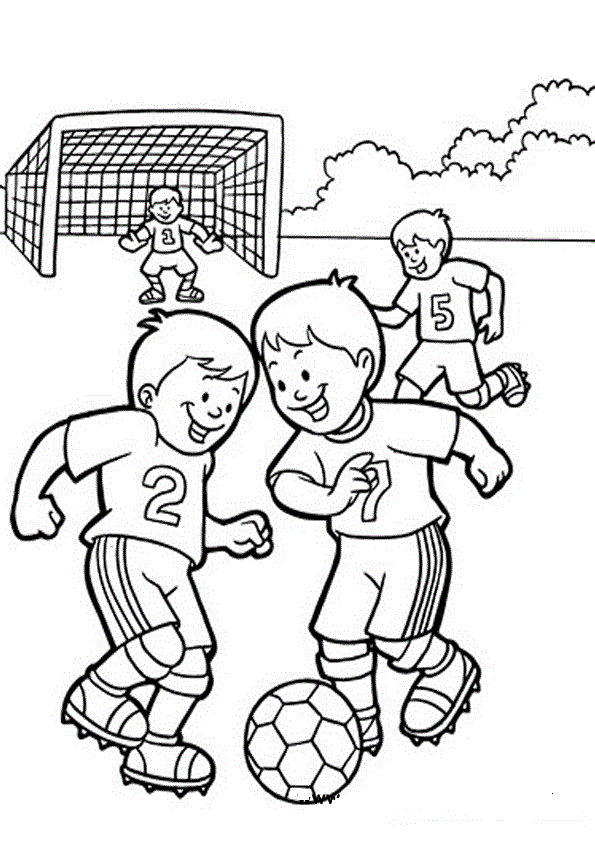 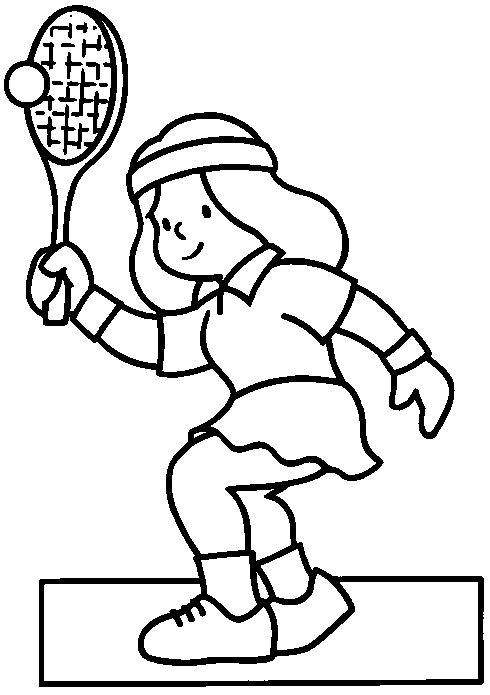 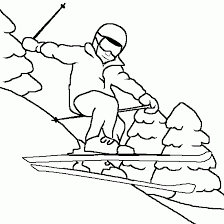 